                                                                                                      Пост-релиз      "Централизованная клубная система", Муниципальное бюджетное учреждение муниципального района Приволжский Самарской области445554, Самарская область, Приволжский район,с. Заволжье ул. Советская, д.31, СДК «Заволжье»Государственное бюджетное                                                                         общеобразовательное учреждение Самарской области основная общеобразовательная школас. Заволжье муниципального района Приволжский Самарской области445554, Самарская область, Приволжский район,с. Заволжье ул. Школьная, д.22, тел/факс (884647) 9-74-47« 20» июня   2016г.   Пост-релизДата проведения: 	20 июня  , 2016 г.Место проведения: 445554, Самарская область, Приволжский район,с. Заволжье, ул. Школьная, д.22 20 июня 2016 года в ДДП «Заволжские зори» совместно с СДК «Заволжье» Была проведена детская  игровая программа «Праздник русской берёзки».Программу подготовили и провели Кузнецова Е.Ю. и Антонова Н.Г.На мероприятии присутствовало 27 человек.Вначале программы  Кузнецова Е.Ю.  рассказала детям об истории праздника «Троица», о традициях , приметах праздника.Ребята посмотрели видеофильм о празднике «Троица».Затем все пошли в школьный сад к берёзке. Дети украшали берёзку ленточками, пели песни про берёзу . Водили  хороводы, играли в русские народные игры. Очень понравилась детям игра «Подушечка».Праздник всем очень понравился!  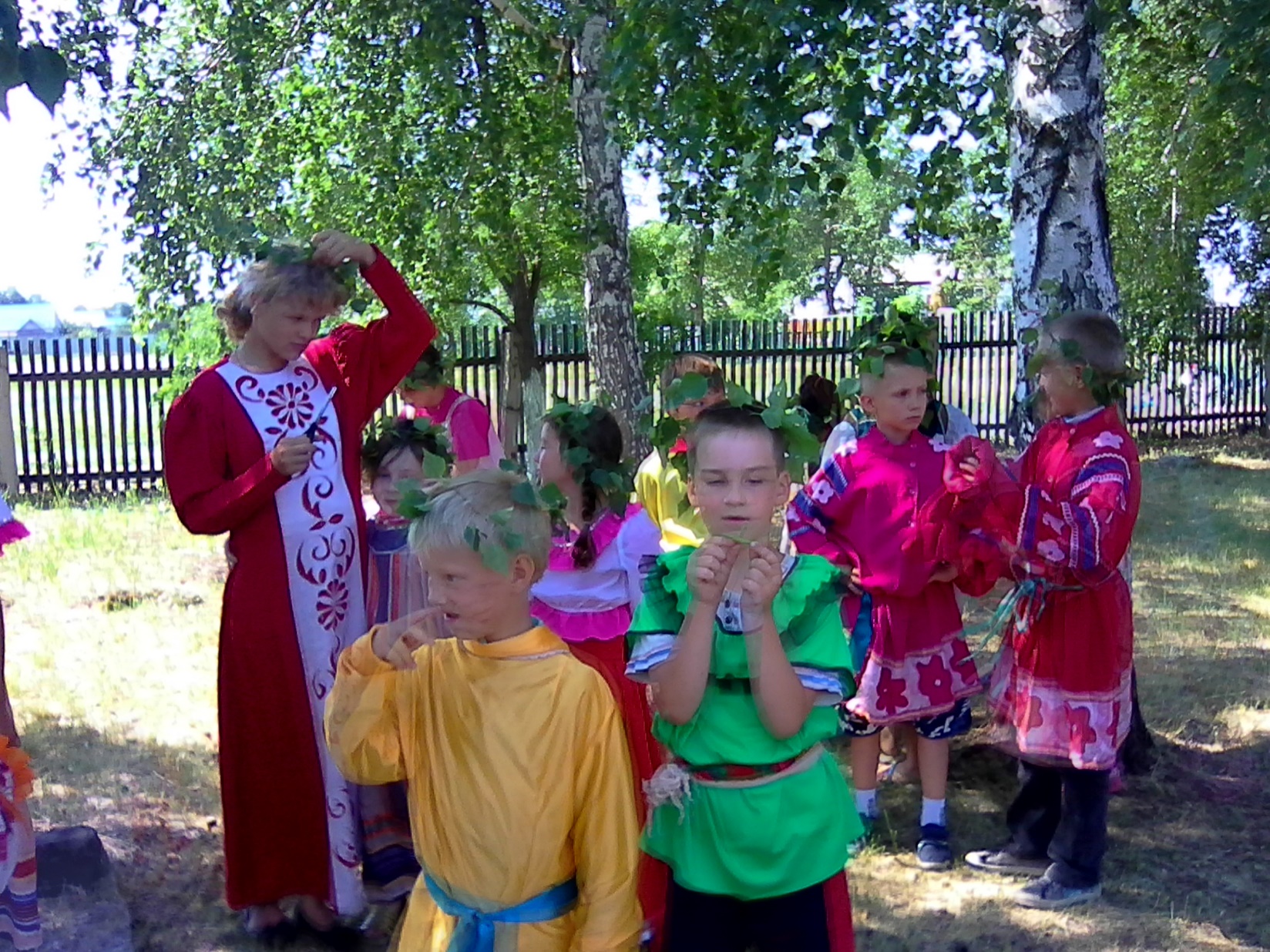 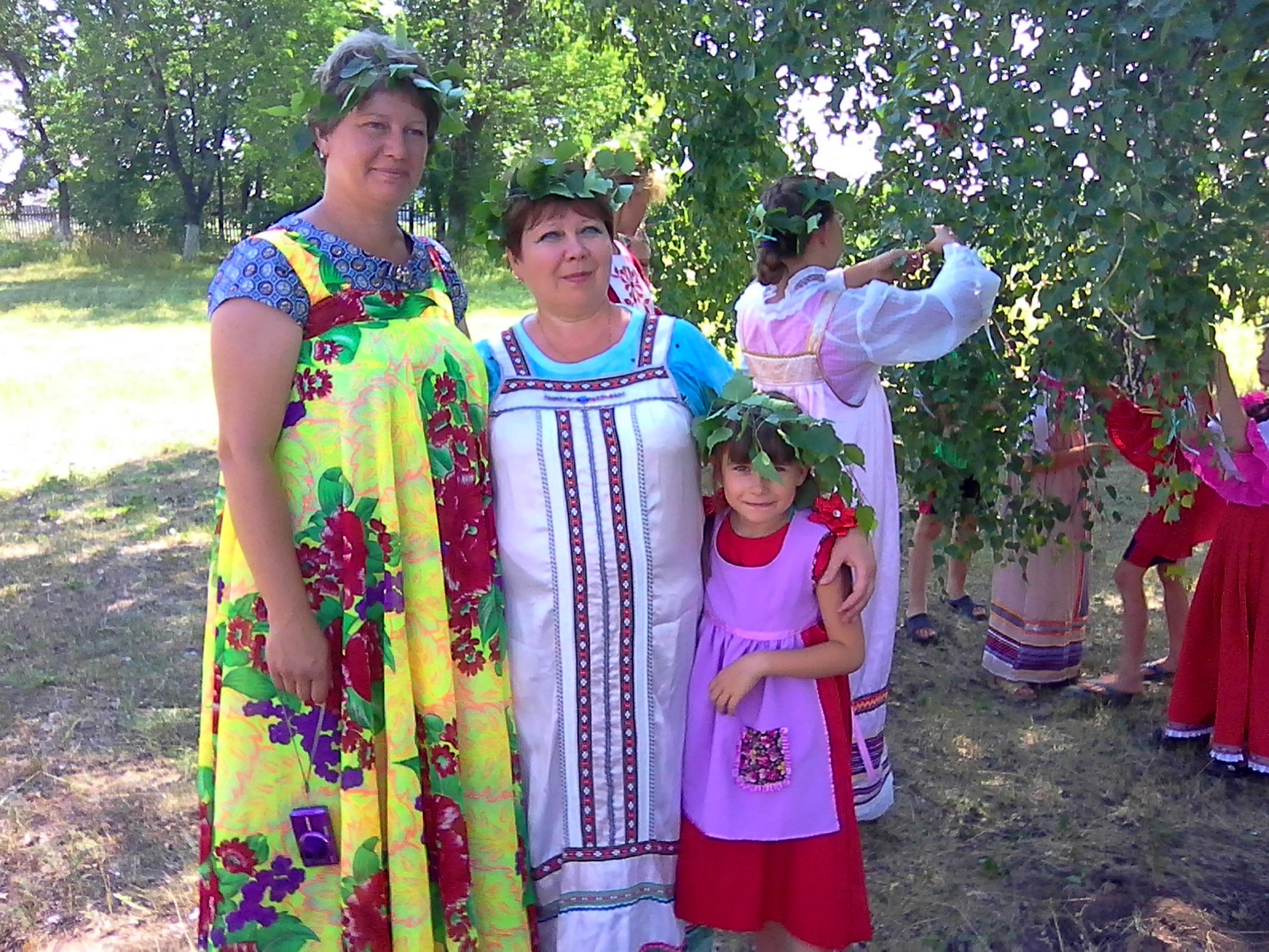 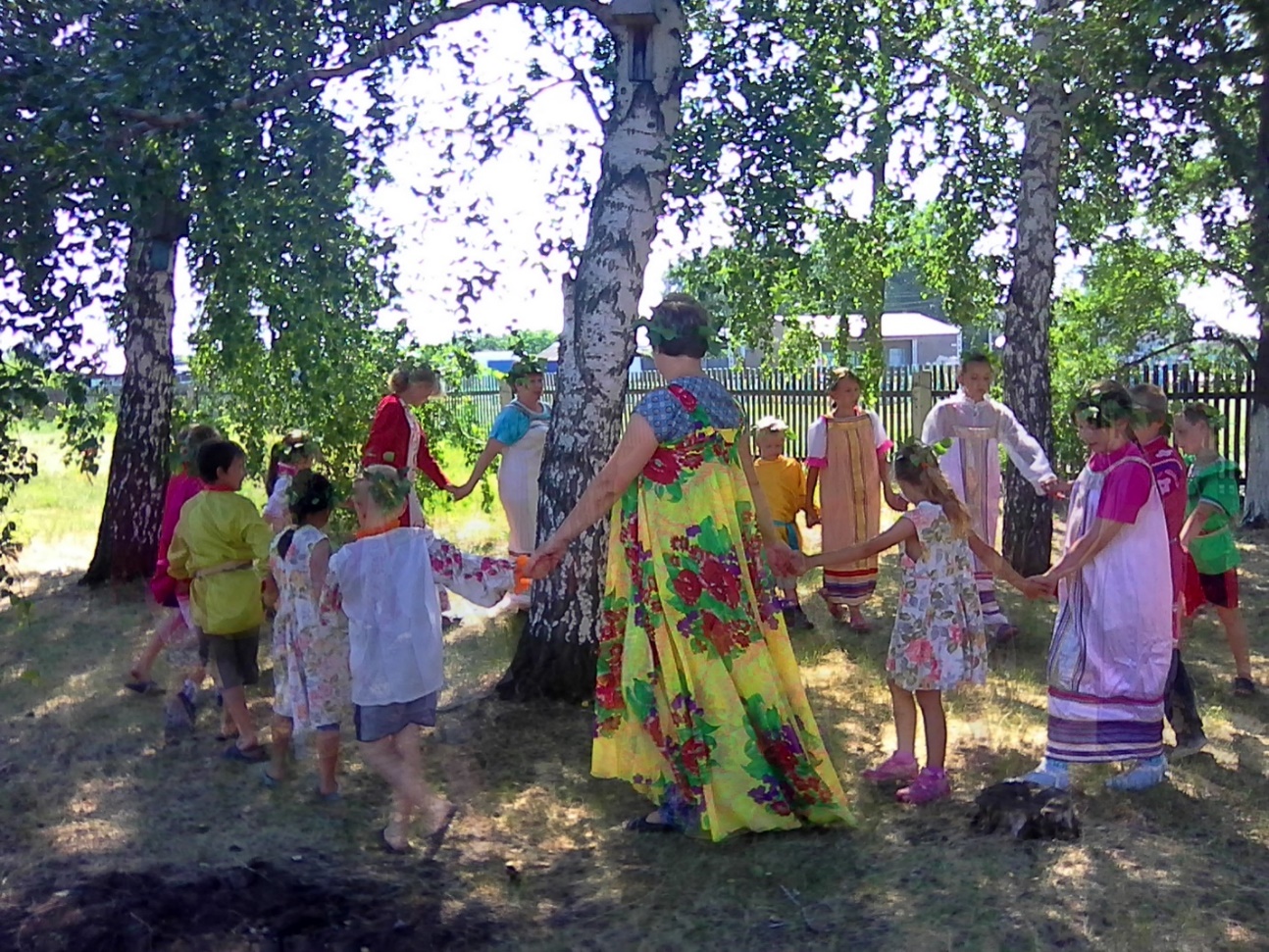 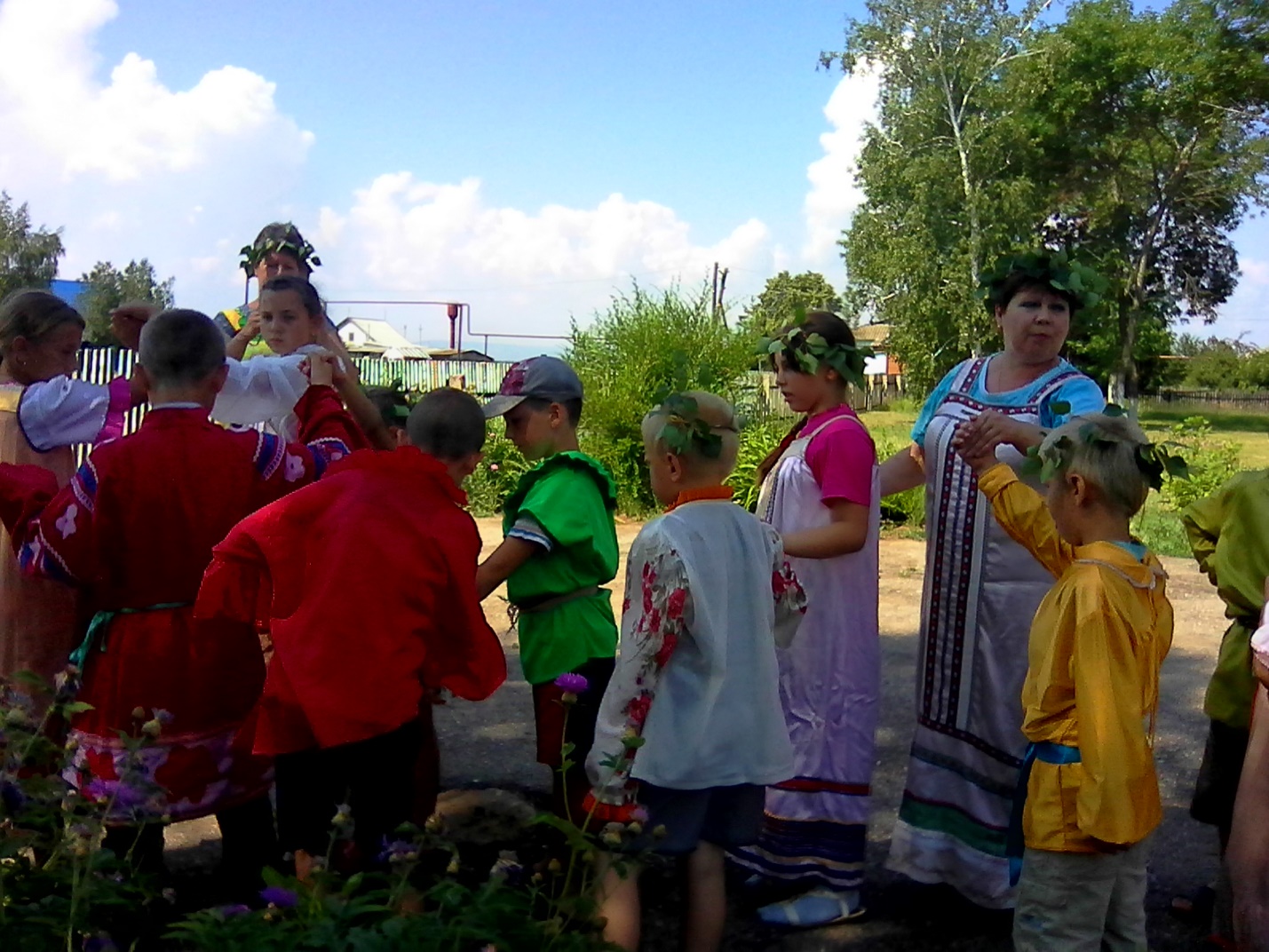 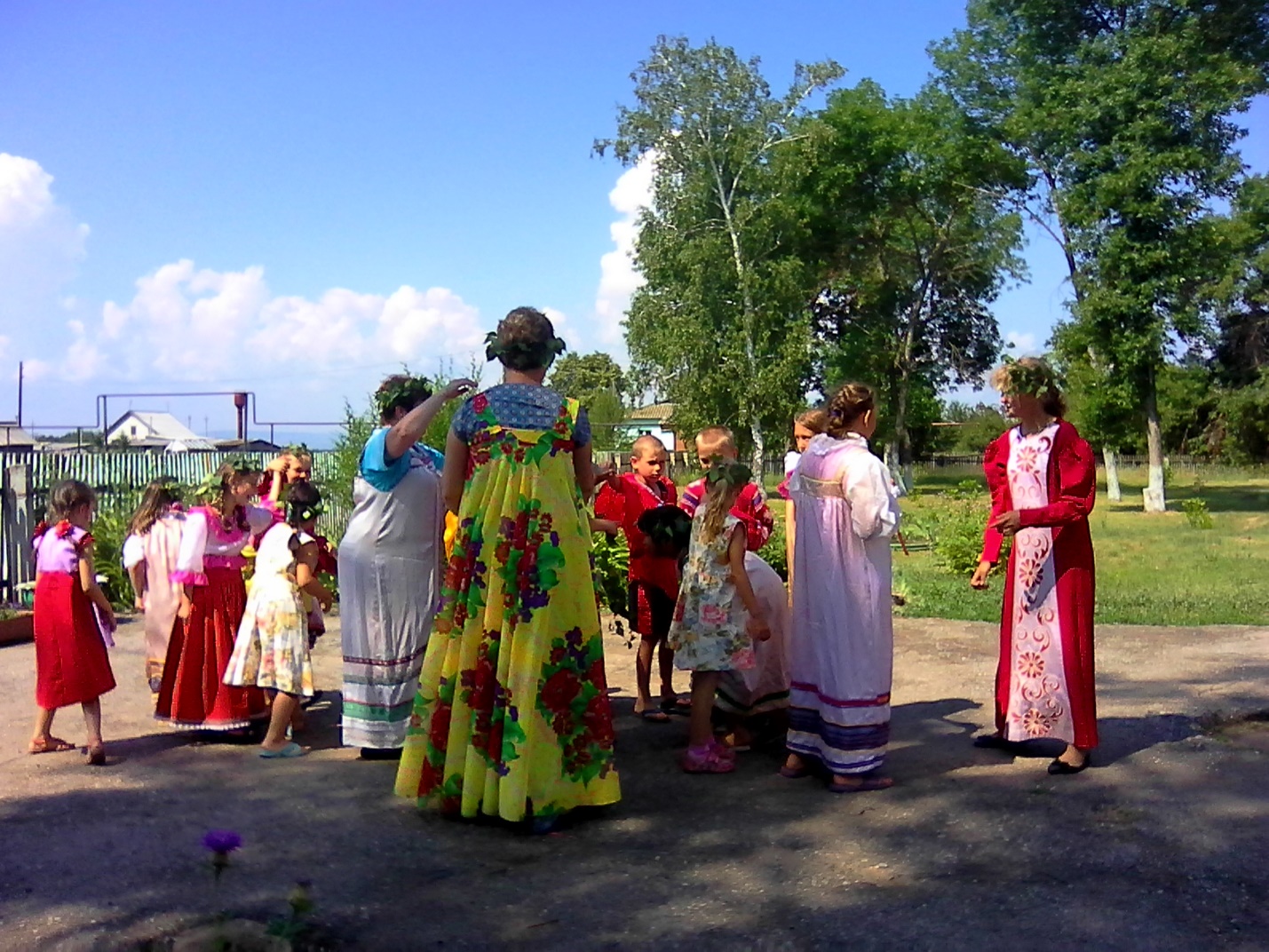 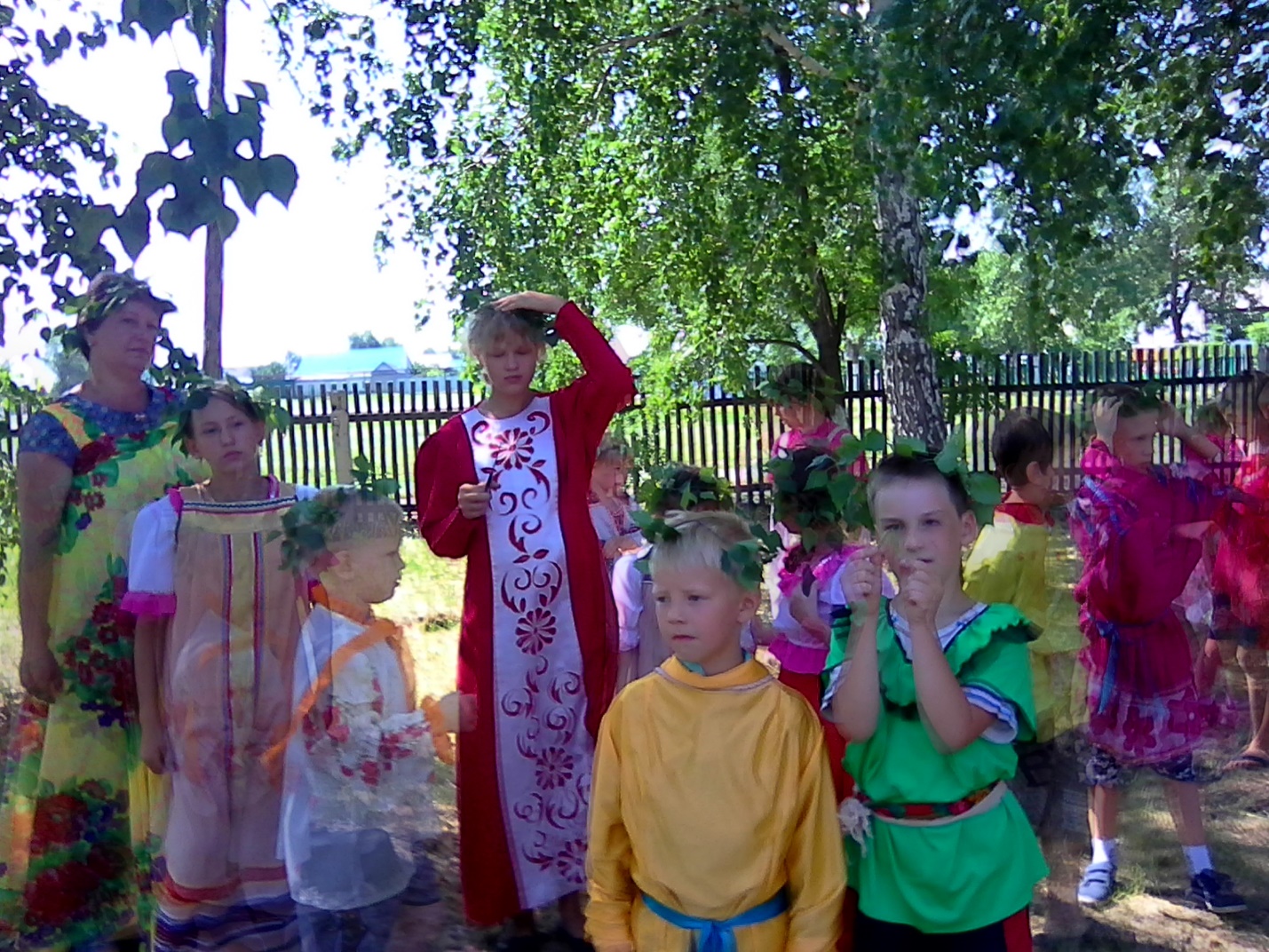 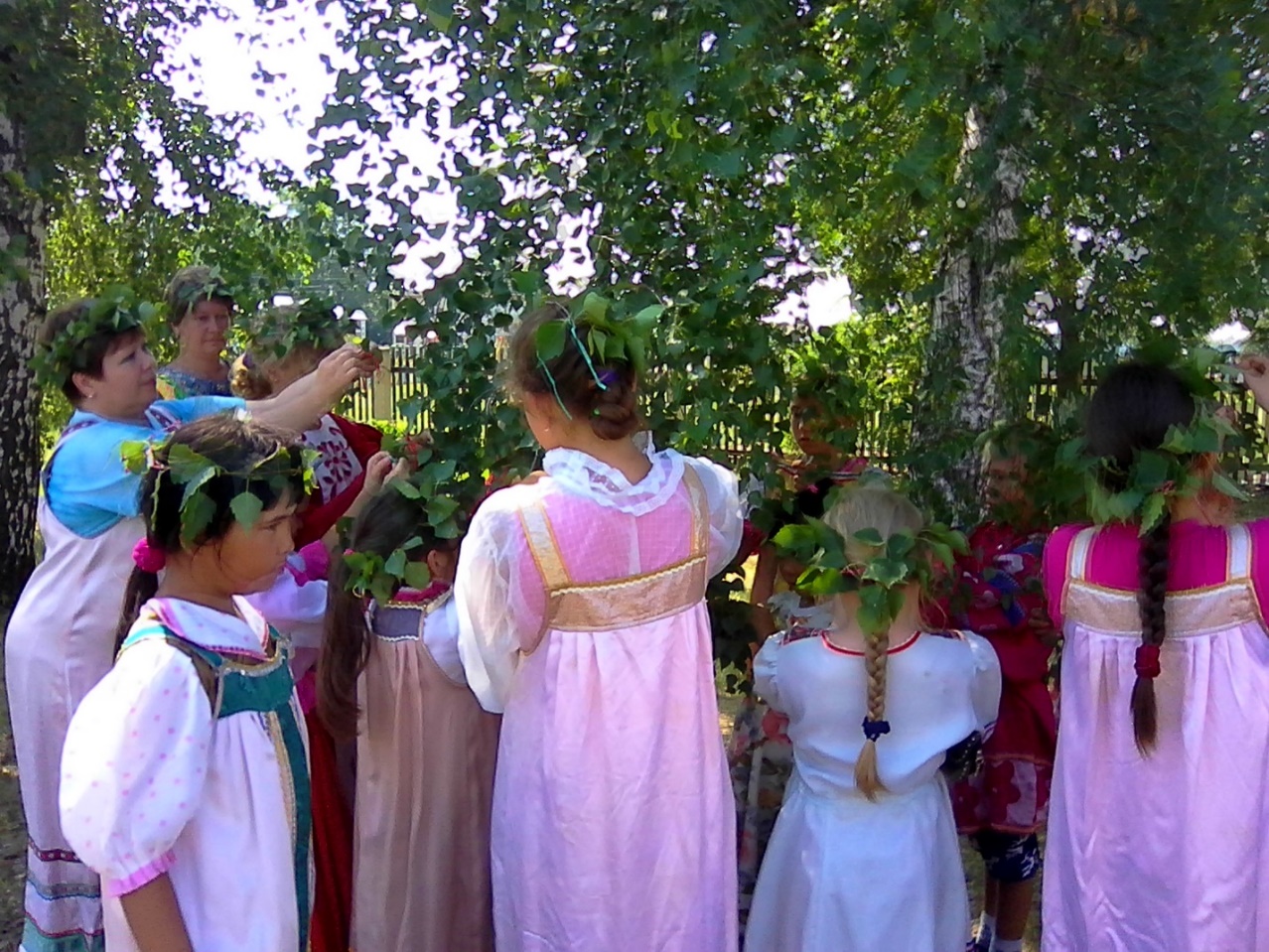 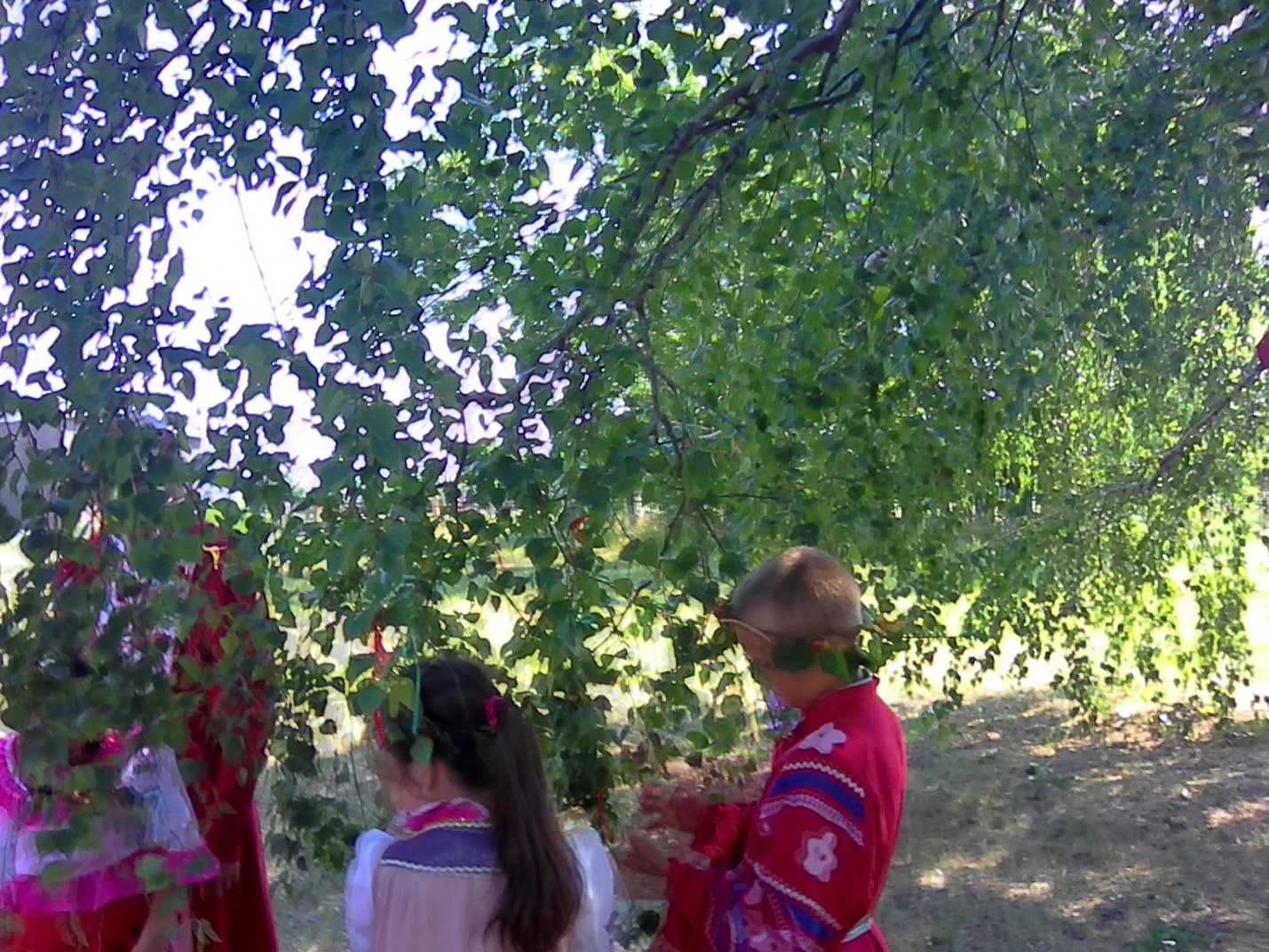 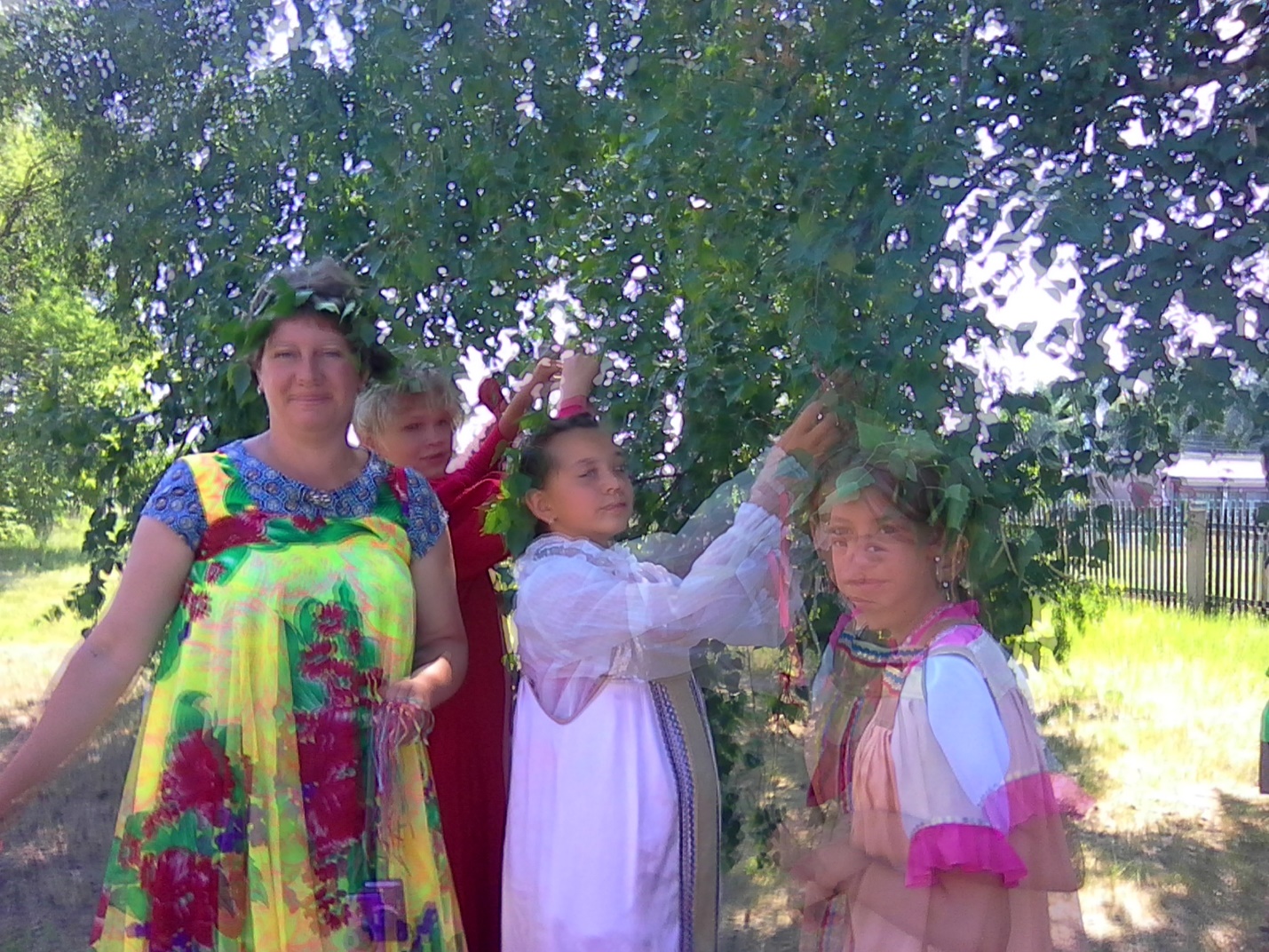 